Raise the Bar on Both BI and Desktop UI with Infragistics WPF ControlsInfragistics WPF controls provide breadth and depth in enabling developers to bring modern, trend-setting applications to market while shortening development time. If you need gesture/touch support, dynamic themes, and lightning fast performance in one WPF package, look no further.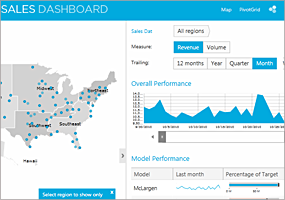 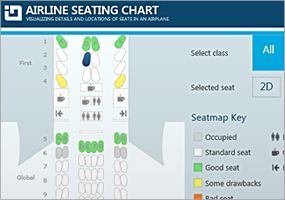 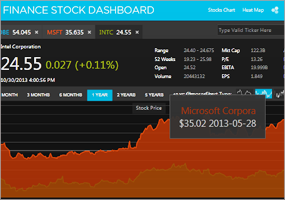 InstallationWhat’s Changed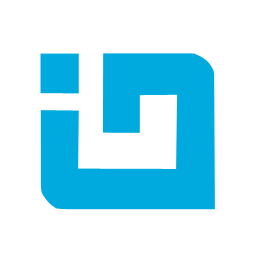 INFRAGISTICS WPF 17.1 – Service Release Notes – October 2017 DownloadingDownload WPF controls here.Work Item IDComponentsProduct ImpactResolved dateDescription243008Barcode ReaderBug Fix29-09-17Some pictures taken with a webcam cannot be decoded.242219Busy IndicatorBug Fix13-09-17It is possible to tab into elements that are children of the XamBusyIndicator while it is busy.241639Category ChartBug Fix28-08-17Category Chart XAxisTitleOpacity and YAxisTitleOpacity have incorrect default values, currently 0, should be 1.241281Category ChartBug Fix18-08-17XamCategoryChart Background property has no effect.242661Color PickerBug Fix25-09-17Binding error occurs when the SelectedColor property is set to null.238926Color TunerBug Fix17-07-17Color Tuner is not properly installed in the Visual Studio 2017.238882Combo EditorBug Fix27-06-17Inconsistent behavior between XamComboEditor and ComboBox (XamComboEditor requires multiple clicks when Focusable is set to false).230815Combo EditorBug Fix28-07-17[Metro Theme] xamComboEditor is not respecting the min-dropdown height.239963Combo EditorBug Fix24-07-17XamComboEditor does not select the focused item when pressing the Tab key.240777Combo EditorBug Fix11-08-17When the ComboEditorItemControl elements are trigger-styled according to a DataItem property in the XamComboEditor, random elements is styled.241227Combo EditorBug Fix17-08-17XamComboEditor's Focus item is not styled when navigating through the dropdown menu.241226Combo EditorBug Fix24-08-17XamComboEditor's PopupResizerBar style is not applied correctly when a theme is applied.234718Combo EditorBug Fix08-09-17[Office2013 Theme] Scrollbar on dropdown appears for a second time and later it opens.242773Combo EditorBug Fix26-09-17XamComboEditor's focus border is not visible.239138Combo EditorsBug Fix29-06-17Binding to SelectedItems in DataTemplate does not propagate back to view model.237313Combo EditorsBug Fix17-05-17[Office2013 Theme] EmptyText cannot be seen when using the Office2013 theme, Canvas.ZIndex appears to be 0.

Notes:
Updated watermark position.234202Combo EditorsBug Fix17-07-17Cross-Platform XamComboEditor issues with VSM states.227652Combo EditorsBug Fix15-09-17Drop-down list size (width and height) is not calculated correctly when the Office2013 theme is applied.237798Context MenuBug Fix31-05-17NullReferenceException is thrown in the OpenContextMenu method.237189Context MenuBug Fix17-05-17XamMenuItems cannot be highlighted/focused when they are collapsed items in list.237728Context MenuBug Fix28-06-17‘Open’ command does not work for MouseEnter event after the command source is clicked.202011Data ChartBug Fix22-06-17Intervals are offset from columns, even when the axis gap is 0.238598Data ChartBug Fix21-06-17StackedColumnSeries cannot auto-generate series if GroupBy ItemsSource is used and its ValueMemeberPath uses an indexer.

Notes:
The GroupBy class was modified to support ValueMemberPaths, which points to an indexer property.238408Data ChartBug Fix19-06-17Chart is not updated as bound data is updated when the data is type of indexer.

Notes:
The FastItemsSource will now respond to property change notifications for "Item[]" representing an indexer property.241575Data ChartBug Fix29-08-17Different behavior with logarithmic numeric axes when targeting 64-bit versus 32-bit when plotting values that are less than 1, but greater than 0.

Notes:
Adjusted the logarithmic code so that it will work correctly in 64bit mode.240438Data ChartBug Fix04-08-17Fragment count is less than the bound collection after decrementing and incrementing items.

Notes:
Fixed ArgumentOutOfRange exception in reflection helper that prevented adding more stacked fragment series after decreasing number of fragments.237521Data GridBug Fix14-06-17ArgumentOutOfRangeException is thrown in XamDataGrid when running it by using Ranorex.237382Data GridBug Fix13-06-17NullReferenceException is thrown when loading an empty FieldGroup by using the LoadCustomization method.238288Data GridBug Fix08-06-17IsUnbound affects the loading of customizations, when the only thing that matters is the Name of the Fields being loaded.221864Data GridImprovement06-06-17Low performance when expanding or collapsing a FieldGroup in the XamDataGrid.229065Data GridBug Fix07-06-17The right border of the right field header is not displayed if there are fixed fields and Office2013 theme is used.237393Data GridBug Fix26-05-17XamDataGrid filter text disappears when data source is changed.236146Data GridBug Fix14-06-17RecordSelector is pushed off-screen when RecordSelectorLocation is set to "RightOfCellArea" and AutoFitMode is set to "ExtendLastField".235383Data GridBug Fix20-06-17Fields Move method does not work when the FieldLayoutSettings's AutoArrangePrimaryFieldReservation property is set to None.237411Data GridBug Fix09-06-17XamDataGrid with XamDateTimeEditor - Filter does not show milliseconds.237652Data GridBug Fix26-05-17IndexOutOfRange exception is thrown when modifying the Fields collection on double click when LabelClickAction is set to "SelectField".238409Data GridBug Fix22-06-17XamDataGrid's Custom Filter Selection Operators cannot be set.238291Data GridBreaking Change (API)30-06-17The e.DropDownItems argument of the RecordFilterDropDownPopulating only contains the built-in filter items.

Notes:
New event is added in the XamDataPresenter called RecordFilterDropDownPopulated. Raised after the filter drop-down is populated by the data presenter, giving you a chance to replace the filter drop-down with your own items or remove some of them.238413Data GridBug Fix22-06-17XamDataGrid's Filter Operator is not displayed when only one Operator is set.240171Data GridBug Fix26-07-17The BindingPath and AlternateBinding's path affects the loading of customizations.239761Data GridBug Fix01-08-17Blanks operand in MultiSelectExcelStyle should include white-space only strings.

Notes:
Now the whitespaces are treated as "(Blanks)" and the filter operand will filter them in or out.241250Data GridBug Fix22-08-17[Royal Dark Theme] Styling the DataRecordCellArea's Background property has no effect.

Notes:
Updated DataRecordCellArea Style.241479Data GridBug Fix07-09-17Error appears when setting the IsScrollTipField property in design time.241725Data GridBug Fix07-09-17[Royal Dark Theme] Foreground property for CellValuePresenter style does not do anything.242288Data GridBug Fix15-09-17Grouping and sorting operations, and loading customizations with those operations with a large amount of records is slow.242731Data GridBug Fix22-09-17When SortEvaluationMode and GroupByEvaluationMode are both set to "UseCollectionView" and there are multiple groups, sorting collapses the groups.242826Data GridBug Fix22-09-17StackOverflowException is thrown when using Records.ExpandAll(true).239217Data GridBug Fix26-09-17XamDataGrid's BeginUpdate and EndUpdate methods cause IndexOutOfRangeException.242791Data GridBug Fix28-09-17NullReferenceException is thrown when loading a grid and resizing the containing pane in XamDockManager.242913Data GridBug Fix25-09-17There is memory leak when the ViewSettings Orientation property is set.237173Data PresenterBug Fix08-06-17Filter operator should be saved with the SaveCustomizations method.238456Data PresenterImprovement13-06-17Slow horizontal scrolling with a large number of fields and an automation client running.224431Data PresenterBug Fix19-06-17[Royal Dark Theme] The resizing splitter preview is too dark.236862Data PresenterBug Fix22-05-17[Royal Dark Theme] The field groups are not distinguished.239738Data PresenterNew Functionality26-07-17Load customizations does not restore the column ordering when their order has been saved on application start.

Notes:
Added 'saveFieldPositionInfoAlways' parameter to xamDataPresenter's SaveCustomizations method. If it is set to true, this will address this issue.241325Data PresenterBug Fix21-08-17[Royal Dark Theme] 'Toggle' and 'Ungroup' content is cut off in the Custom Filter Selection Control.241407Data PresenterBug Fix22-08-17[Royal Dark Theme] Unable to select all text in filter cell by using the mouse left button.241410Data PresenterBug Fix22-08-17[Royal Dark Theme] The caret background in the filter cell is black instead of white and it is hardly noticeable.241326Data PresenterBug Fix24-08-17[Royal Theme] Missing right border of a field that is dragged from the header area of the DataGrid or from the FieldChooser.242582Data PresenterImprovement19-09-17Loading customizations method fails after a field has been removed even if a FieldLayout Key has been supplied.

Notes:
Added overloads to LoadCustomizations method off DataPresenterBase that take a new boolean parameter named 'useStrictFieldMatching'. If not specified, it defaults to false. If 'false' will match a FieldLayout whose Key has been set to a unique value even if some or all the Fields that were present when the SaveCustomizations method was called are no longer present at the time of the load.242943Data PresenterBug Fix26-09-17Index out of Range Exception is thrown when adding child records after using GroupBy.242488Data PresenterBug Fix26-09-17Records cannot be deleted from TemplateField after ungrouping.237322Data Presenter Excel ExportingBug Fix22-06-17ArgumentNullException is thrown just by creating a DataPresenterExcelExporter instance when trial dlls are used.241328Data Presenter Field ChooserBug Fix22-08-17[Royal Theme] Unnecessary border of the fields in FieldChooser when the theme is washed.241411Data Presenter Field ChooserBug Fix22-08-17[Royal Theme] Incorrect/missing icon for indeterminate state of "All fields" checkbox in FieldChooser.240671Data Presenter Fixed FieldsBug Fix08-08-17Cells do not reposition after increasing and decreasing the FixedFieldSplitter width.241891Data Presenter Fixed FieldsBug Fix28-09-17[Royal Theme] Field fixing does not work when it is set to 'Near' or 'Far'.204307Data Presenter Record FilteringBug Fix10-08-17Incorrect caret placement in ExternalFiltering when window is in Maximized state.238357Data TreeBug Fix19-06-17XamDataTree causes InvalidOperationException when removing nodes.238466Data TreeBug Fix16-06-17XamDataTree throws ArgumentOutOfRangeException.228269Data TreeBug Fix11-07-17Incorrect nodes are displayed when having a sibling node layout and using the IsExpandedMemberPath property.238470Data TreeBug Fix17-07-17Selection\Multiple selection in XamDataTree does not work properly when the IsSelectedMemberPath is set.241420Data TreeBug Fix30-08-17NullReferenceException is thrown in GetDataItem method of NodesManager, NodeLayout returns null.242642Data TreeBug Fix19-09-17Selected items range is not properly updated when selecting/deselecting using Shift.231714Date Time EditorBug Fix27-01-17MinSupportedDate is not updated when the FormatProvider is reset in runtime using PropertyGrid.228640Date Time EditorBug Fix03-06-17Inconsistent behavior with filtering in XamDatetimeEditor.241276Date Time EditorBug Fix27-09-17XamDateTimeEditor's mask doesn't display hour when date is set and Chinese or Japanese regional settings are used.241524Date Time EditorBug Fix29-09-17[IG Theme] The pin in the drop-drown button is not centered.233321DiagramBug Fix20-04-17Custom diagram item content can be changed from the options panel's text tab.

Notes:
If the diagram item content is of a complex type or UIElement for example, and is different from string, value type or null, the Text field in the options pane will be read-only. The TextBox will be editable if the content is string, value type or null. This change is made initially for 17.1 version.234370DiagramImprovement07-04-17The default edit template does not respect IDataErrorInfo (error notifications) on bindings.

Notes:
Added support for IDataErrorInfo for the DiagramItem default template in data bound mode. Added a new xamDiagram bool property named SupportDataErrorInfo to turn on/off the IDataErrorInfo support.230816DiagramBug Fix10-01-17Diagram item's text can be changed in the Options Pane when AllowEdit is set to false.230784DiagramBug Fix10-01-17No selection displayed for DiagramNode when AllowResize is set to false.230785DiagramBug Fix10-01-17No selection displayed when multi selecting diagram nodes and AllowResize is set to false.230787DiagramBug Fix10-01-17Shape's width and height editors are enabled in the Options Pane when AllowResize is set to false.231143DiagramBug Fix17-01-17Diagram connection's selection is not moved after the connection is moved and AllowResize is false231468DiagramBug Fix24-01-17NullReferenceException is thrown when adding a diagram connection at runtime and ConnectionLineJumps is not set to None.231469DiagramBug Fix24-01-17Connection line jumps are not displayed when deleting a connection and undo operation is performed.231470DiagramBug Fix24-01-17Connection line jump shape is wrong after copying a connection and deleting it, and performing undo operation afterwards.231476DiagramBug Fix24-01-17There is no exposed visual data for diagram connection line jumps.231516DiagramBug Fix25-01-17Diagram connection still has a line jump when the connection is brought to back.234826DiagramBug Fix28-03-17When maximizing the application window, the diagram toolbox is fixed in width and does not stretch.237980DiagramBug Fix02-06-17Wrong namespace in the xamDiagram default style file.238578DiagramBug Fix19-06-17Connections cannot be removed or all at once via Clear.238913DiagramBug Fix28-06-17Connections can't be added after resetting and clearing the collection.239328DiagramBug Fix07-07-17DiagramConnection is added to the node’s OutgoingConnections collection even if ItemAdding event is canceled.237167Dialog WindowBug Fix15-06-17XamDialogWindows are resized incorrectly.235411Dock ManagerBug Fix31-05-17Problem with nested dock manager - panes fly-in while giving focus to their controls.235572Dock ManagerImprovement31-05-17Docking indicator is not displayed properly when DocumentContentHost contains multiple tab group panes.  

Notes:
The described behavior was expected since one the pane is floating and it is no longer considered a document. However, since one might want to be able to drag a pane directly within the DocumentContentHost, a property named 'AllowDockingIndicatorsWithinDocumentContentHost' was added to the event args for the PaneDragStarting event.234782Dock ManagerBug Fix26-05-17InvalidOperationException is thrown when moving a window.234610Dock ManagerImprovement31-05-17SplitCursor appears invisible on higher resolutions (eg. 3200x1800 )

Notes:
A new property named ScaleCursorWithDpi has been added to the Utilities static class. By default, the property is true. When true and running on a system with .NET 4.6 or later, custom cursors loaded using the Utilities class' LoadCursor method (which includes the Infragistics WPF controls like xamDockManager) will be constructed using the constructor for Cursor that takes a boolean for 'scaleWithDpi'.235835Dock ManagerBug Fix27-07-17[Metro Theme] TabPaneItem's Header text disappears when loses unfocused.

Notes:
Selected state has been updated.240343Donut ChartBug Fix01-08-17[Royal Dark Theme] Doughnut chart when used with hierarchical ring series has only one "child band" shown up.

Notes:
An issue was found where doughnut charts with the royal dark theme would obscure some slices.  This has been corrected.240345Donut ChartBug Fix01-08-17[Royal Themes] Doughnut chart with hierarchical series appears to lose hit detection.239973Donut ChartBug Fix28-07-17Doughnut Chart does not display multiple series when using Metro Dark Theme.238340Donut ChartBug Fix12-06-17No outline is visible in WF version of Doughnut Chart.242238Donut ChartBug Fix15-09-17Incorrect values populated in the legend when using Doughnut Chart.239758Drag and Drop FrameworkBug Fix20-07-17DragSource cannot be dropped onto the drop target if the application runs in debug mode.241592Drag and Drop FrameworkBug Fix01-09-17Dragging icon becomes X when the dragged item goes over a hidden window.242541Drag and Drop FrameworkBug Fix18-09-17Legend does not get large enough to show all legend items once it is dragged and dropped.232220EditorsBug Fix07-02-17Incorrect mask used in the Japanese calendar when the Gregorian calendar was first set.232899EditorsBug Fix07-06-17[Themes] XamTextEditor uses a different height when in edit mode.233330EditorsBug Fix09-06-17Masked editor does not enter edit mode when modifying the value by tapping on a touch environment.233300EditorsBug Fix08-06-17The position of the text alters when entering edit-mode with a theme applied.234933ExcelBug Fix25-05-17Argument Exception is thrown when loading a workbook that contains a region.228105ExcelBug Fix24-05-17CellFormat returned by GetResolvedCellFormat holds incorrect BorderStyle values.239806ExcelBug Fix18-07-17FormulaParseException is thrown when loading an Excel file.239691ExcelBug Fix12-07-17Cell borders are not copied when rows and columns are inserted in 97-2003 workbook.241532ExcelBug Fix24-08-17Fractions are strangely reduced once the cell is commited.239579ExcelBug Fix11-07-17Worksheet remains selected after its Visibility is changed to Hidden.240989ExcelBug Fix29-09-17Merged cell's vertical alignment becomes Center after loading and saving the workbook.238403GanttBug Fix19-06-17Task Duration has wrong value when loaded in MS Project.238885GanttBug Fix26-06-17InvalidOperationException is thrown when setting XamGantt row cell's IsEnabled property and Office 2013 or Royal Dark theme are set.238740GanttBug Fix22-06-17ProjectTask presenters can get too small to a point where they cannot be dragged.240843GanttBug Fix23-08-17ProjectCalendar.ToExceptionsXml throws InvalidOperationException when more than one ProjectCalendarException is present.240765GanttBug Fix23-08-17Parent task's Start and Finish properties have wrong values when its child task's PercentComplete is 100%.242070GanttBug Fix07-09-17ProjectCalendar ToExceptionsXml method does not save the rules associated with the recurrence.221516GaugesBug Fix20-09-17Some gauges do not render correctly when over 20 gauges are present in the application.235563Geographic MapBug Fix17-05-17Small white lines appear between the tiles of the map when placed in XamDockManager.

Notes:
An issue where the background image tiles in XamGeographicMap were not aligned correctly has been fixed.239701Geographic MapBug Fix19-07-17InvalidCastException is thrown when adding points to ObservableCollection.

Notes:
An issue was found in updating data at runtime for ShapeSeries when the data items are of type IEnumerable<Point>.  This has been corrected.237439GridBug Fix26-05-17Custom SortComparer does not work if ICollectionView is used as ItemsSource.

Notes:
This fix will only work if the underlying collection of the ICollectionView is an IList implementation, such as List<T> or ObservableCollection<T>.237803GridBug Fix20-06-17Performance issue occurs with Filter Menu filtering.238639GridBug Fix19-06-17Horizontal misalignment occurs after column resizing under group columns.237377GridBug Fix01-06-17[Horizontal Scrolling] Headers and rows get misaligned when a grid is scrolled horizontally and has group columns.237378GridBug Fix31-05-17The last column is not displayed when the grid is inside a split pane and the pane's size is shrunk.237617GridBug Fix26-05-17Filter condition is removed or changed as columns are grouped/ungrouped.238348GridBug Fix20-06-17FilterMenuItemConverter doesn't fire when opening Filter Menu after a filter was previously applied.210337GridImprovement21-06-17Scrolling via drag selection needs improvement.236727GridBug Fix15-05-17Mouse cursor changes to resizing cursor even though the mouse pointer is placed far from the column border.

Notes:
Changed the ResizingThreshold value.237262GridBug Fix18-05-17[Horizontal Scrolling] Column alignment is broken on child band as scroll is performed.238536GridBug Fix16-06-17When scrolling vertically, occasionally the cells will get misaligned with large grids.238535GridBug Fix21-06-17Memory usage has increased about three-fold in the grid on terms of cell generation/virtualization.

Notes:
Previously, due to issues when you have column with vastly different widths, we were prerendering a hardcoded amount of columns (50). This has caused the increase in memory (and a performance hit) reported in this issue. In order to keep the memory usage on the previous level, but still have the ability to work properly when the columns have varying widths, we have added a new property to the XamGrid called MinimumNumberOfColumnsRendered. This property determines how many columns at the very least will be rendered. The default value will be 0, which means that only the columns in view will be rendered.237434GridBug Fix27-06-17[Horizontal Scrolling] There are some columns that never get into the viewport when performing horizontal scrolling.239469GridBug Fix11-07-17XamGrid freezes while resizing with GridSplitter and TextWrapping/Sized fields.240355GridBug Fix09-08-17FilterValue text box in Custom Filter Dialog does not accept IME composition string when Keyboard DefaultRestoreFocusMode property is set to None.240354GridBug Fix09-08-17Text box in filter menu does not accept IME composition string when Keyboard DefaultRestoreFocusMode property is set to None.241564GridBug Fix25-08-17NullReferenceException is thrown in XamGrid when the close button of GroupByHeaderCellControl is pressed and ItemSource is of type CollectionView.241520GridBug Fix24-08-17Horizontal scrollbar disappears when the vertical scrollbar is moved.237864GridBug Fix19-09-17When XamGrid's ItemsSource is bound to a DataTable's DataView, adding new columns to the table does not update the UI.242756GridBug Fix25-09-17Data columns in a group column are not properly laid out after moving.125925InputsBug Fix20-06-17Spin buttons are not disabled initially.240782Masked InputBug Fix07-08-17[Royal Theme] XamMaskedEditor's SpinButtonsDisplayMode when set to Focus or Hover shows different color.231971Masked Text EditorBug Fix01-02-17Changing the place of the era in the default Japanese mask prevents era recognition.231828Masked Text EditorBug Fix31-01-17Spinning down the first year of the first emperor is setting the year to 11.232067Masked Text EditorBug Fix03-02-17After copying the whole date with era, only the era is pasted in the editor.232501Masked Text EditorBug Fix28-02-17SpinWrapBehavior doesn't have triple slash comments.223773Masked Text EditorBug Fix19-06-17[Royal Dark Theme] XamMaskedEditor red error border is not displayed properly.231201MathBug Fix19-05-17Compute.Determinant hangs the application while processing 12x12 matrix.237999Multi Column ComboBug Fix02-06-17A line appears when you select a row.234252Multi Column ComboBug Fix11-05-17Red border for IDataErrorInfo interface implementation disappears when control is disabled at start and becomes enabled or goes into edit mode.236977Multi Column ComboBug Fix17-05-17[Royal Dark Theme] Styling is different in the combo editor and multi combo editor when the drop-down toggle button is clicked and the Royal Dark theme is applied.236756Multi Column ComboBug Fix31-07-17[Royal Dark Theme] The highlighted text in the XamMultiColumnComboEditor is hardly readable when the Royal Dark theme is applied.236974Multi Column ComboBug Fix31-07-17[Royal Dark Theme] The vertical text alignment in Royal Dark theme is inconsistent with the other themes.240120Network NodeBug Fix28-07-17[Royal Theme] When a node is focused in the XamNetworkNode, the outline border does not include the expansion indicator.227629Numeric EditorBug Fix02-06-17Caret is displayed over a digit after Backspace is pressed a few times and a Mask is set to "n".232383Pie ChartBug Fix21-03-17If Pie Chart RadiusFactor is set to 0, freezes the control, then crashes the app.238656Pie ChartBug Fix21-06-17Initially selected slice(s) is styled incorrectly (slice fill is wrong).238657Pie ChartBug Fix21-06-17Slice selected programmatically using multiple selection can’t be deselected.239140Pie ChartBug Fix21-09-17Changing the pie chart selection from multiple to single results in multiple selected items.239143Pie ChartBug Fix21-09-17Changing the pie chart selection from single to multiple results in losing the initial selection when selecting value after the change.239145Pie ChartBug Fix22-09-17Changing others threshold to move selected slice into others slice or add unselected items to selected others slice causes selected item not to reflect all data items in others slice227757Pivot GridBug Fix01-06-17ArgumentException is thrown when loading customizations and sorting is applied.239818Pivot GridBug Fix18-07-17StackOverflowException is thrown when the control is being saved by System.Windows.Markup.XamlWriter.Save method.231037Property GridBug Fix06-06-17IDataErrorInfo validation doesn't work in XamPropertyGrid.

Notes:
Resolved an issue in the XamPropertyGrid where an IDataErrorInfo implementation on a SelectedObject was not being recognized and used to show validation errors.239846Property GridBug Fix26-09-17Scrolling quickly when the PropertyGridPropertyItemView's Visibility is bound results in NullReferenceException.242739Property GridBug Fix02-10-17FilterAreaVisibility property is not respected in the MetroDark theme.240203Property GridBug Fix03-10-17When placed in an unpinned pane in XamDockManager, the pane closes while property grid is still in use.229644RibbonBug Fix31-05-17[Office2013 Theme] Header background color becomes pale blue after the XamDockManager's docking feature is used.237783RibbonBug Fix06-06-17Classic minimum/maximum/close buttons and underbar appear on title bar when the OS is Windows 7, its theme is classic and the application theme is Office 2013.229643RibbonBug Fix23-06-17Window height becomes shorter when switching a bound RibbonTabItem.229806RibbonBug Fix23-06-17Misaligned icons appear in the Non-client area of maximized XamRibbonWindow.238768RibbonBug Fix22-06-17NullReferenceException occurs at startup if more tools are placed in a RibbonTab than can fit.210829RibbonBug Fix18-07-17Error appears in the VS Output when Metro or Metro Dark theme is applied.240615RibbonBug Fix03-08-17[Royal Theme] When the CheckBoxTool is in the ApplicationMenu of the XamRibbon, its check icon is never visible regardless of the tool's state.241004RibbonBug Fix14-08-17[Royal Theme] The KeyTips for the current RibbonTabItem overlap each other.241491RibbonBug Fix23-08-17RibbonTabItem is set as the ActiveItem when in active item navigation mode when tabbing between non-tool elements in a RibbonGroup213541RibbonBug Fix30-09-17Style ribbon group is not displayed properly after resizing the window.224853RibbonBug Fix29-09-17The KeyTips in the XamRibbon is not restyled when using different themes.227432RibbonBug Fix29-09-17The rectangle part of the QAT's Dropdown area disappears when the DialogBoxLauncher of any RibbonGroup is set through XAML.212001Rich Text EditorBug Fix19-06-17Continuously typing whitespaces in a cell of a XamRichTextEditor's TableNode eventually causes the neighboring cell's left border to shift.233740Rich Text EditorBug Fix10-05-17Cannot open a RTF file with a partial hyperlink.238485Rich Text EditorBug Fix16-06-17An OverflowException is thrown when attempting to import from HTML a table where cell/table width is stored with "," as decimal separator.155588Rich Text EditorBug Fix19-06-17Caret stays visible (and seems as if it goes into the next cell) when dragging a cell border to the left of the caret.190998Rich Text EditorBug Fix21-06-17MakeHyperlink is not applying hyperlink style for some of the text in the Rich Text Editor.216013Rich Text EditorBug Fix30-05-17Border's width is set to a different value when using the LoadFromHtml method of XamRichTextEditor's document to load an html file.238062Rich Text EditorBug Fix13-07-17Pressing End key, before paragraph mark, navigates to the previous paragraph.

Notes:
Resolved an issue with improper handling of the 'End' key when the key is pressed and there is no active selection.  Previously, in this scenario, the caret would be positioned at the end of the previous line - with this fix it is now correctly positioned at the end of the same line.239890Rich Text EditorImprovement26-07-17InsertTableRow takes a lot of time when you have to insert more than 200 rows.239571Rich Text EditorBug Fix26-09-17Table cells are overlapping when TableExtentBehavior is set to FitColumnsToContent.202841Schedule Date Navigator ViewBug Fix20-06-17Shortcut for Switch to Weeks (Alt + minus) works only with numpad minus.230395Schedule Schedule ViewImprovement23-08-17Memory Leak: Continuously updating Appointments.242498SliderBug Fix14-09-17MinValue does not update properly, when DataContext has been changed.235995Spread SheetBug Fix06-06-17IndexOutOfRangeException is thrown from XamSpreadSheet when changing the Windows's size.238101Spread SheetBug Fix07-06-17Spreadsheet cell's text left margin is missing in version 17.1.201931Spread SheetBug Fix22-06-17Inserting a column at first index is picking up the style from the left cell, which is outside of the table.217762Spread SheetBug Fix30-06-17Incorrect error message is thrown when trying to hide more than 16384 columns.223789Spread SheetBug Fix30-06-17IsEquivalentTo method returns false to structurally identical rules if one of them is set on cell.238986Spread SheetBug Fix27-06-17OverflowException is thrown when exiting edit mode of a cell if the denominator is larger than what is allowed for an int.241481Spread SheetBug Fix25-08-17[Royal Theme] Some elements in the spreadsheet are missing the pressed state.240895Spread SheetBug Fix09-08-17Auto-sizing of a row with height -1 does not force a reevaluation of the resolved height.241566Spread SheetBug Fix26-08-17Cell's horizontal alignment is not reset after unmerging via "MergeCellsAndCenter".241567Spread SheetBug Fix25-08-17A cell with ShrinkToFit set to True does not wrap after using Alt + Enter.241568Spread SheetBug Fix25-08-17Typing '+[integer]' followed by a fractional value is considered as an invalid formula.240813Spread SheetBug Fix22-08-17InvalidOperationException is thrown when Workbook contains cells that use Japanese specific display format.240116Spread SheetBug Fix25-09-17Cell format is not copied properly when a merged cell is copied and pasted.240186Spread SheetBug Fix22-09-17Custom shapes are not displayed properly.243200Spread SheetBug Fix29-09-17CellFormat is not copied and pasted properly.217773Spread SheetBug Fix03-10-17An exception is thrown when trying to hide columns through dragging the last column.217772Spread SheetBug Fix02-10-17Not able to select the previous column if only one is visible.216445Surface Chart 3DBug Fix21-07-17Surface Chart does not support/ignore points with invalid values or null objects.240534Surface Chart 3DBug Fix09-08-17The Axis title visibility toggles when switching Linear/Logarithmic scaling or themes.227882Syntax EditorBug Fix29-08-17The Japanese characters contained in an external file become garbled when it is loaded into the editor.

Notes:
Resolved an issue with xamSyntaxEditor and TextDocument that caused the files encoded as 'Japanese(Shift-JIS)' to be incorrectly formatted on initial load.241614Syntax EditorBug Fix28-08-17[Royal Dark Theme] The text from the current line of the XamSyntaxEditor is unreadable when it is highlighted with the default brush.241150Syntax EditorBug Fix22-09-17Writing a comment between the lines when using the Custom XML Language from the Samples Browser results in an IndexOutOfRangeException.240709ThemesBug Fix23-08-17[Royal/Office2013 Theme] The DataChart CategoryHighlightLayer is very light against the white background – it’s difficult to see.240708ThemesBug Fix18-08-17[Royal Theme] The DataChart Legend badges for waterfall series differ from the other themes.232676ThemesImprovement27-07-17Inconsistences between XamComboEditor and WPF ComboBox when Metro theme is applied.

Notes:
Fixed inconsistencies among all IG combo Editors and WPF ComboBox (inbox control).212275Tile ManagerBug Fix14-06-17Tile's content is moving out of view when using WindowsFormsHost inside.225236Tile ManagerBug Fix07-06-17Flickering occurs when maximizing a tile when TileLayoutOrder = Horizontal and Horizontal and Vertical TileAreaAlignment is set to Stretch.242764Tile ManagerBug Fix22-09-17Closing/collapsing XamTile with the close button and then setting its Visibility to Visible does not work.239541Tree GridBug Fix25-07-17FieldLayouts appear to be "reassigned" incorrectly after regenerating a DataSource and utilizing a previously used FieldLayout.240070Tree GridBug Fix08-09-17When using a hierarchy with different types, setting the DataSource to null throws InvalidOperationException.237623WPFBug Fix25-05-17Building errors for WPF 17.1 appears in the source code.236997WPFBug Fix08-06-17The WPF symbols downloaded from the website do not match the source code.